Федоськин Евгенийevgeniyfedoskin00@gmail.com+79022343474ВЕЛИКАЯ ЧУМАТрагедия в двух актахСаранск2023Действующие лица.ЭДМОНД - муж Дженни, учитель в местной школеДЖЕННИ - жена Эдмонда, швеяМЭРИ - подруга ДженниТОМАС - друг ЭдмондаМИСТЕР УОЛЛЕС - известный городской врачЛОРД-МЭР - глава ЛондонаТОРГОВКАКАЗНАЧЕЙГЛАВА ГОРОДСКОЙ СТРАЖИАПТЕКАРЬГородские жители, стражники, хор.Место действия – Лондон, середина XVII века.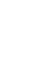 АКТ IСЦЕНА 1Улица. Эдмонд и Томас, стоят у порога школы, где Эдмонд работает учителем.ТомасО чёртов день, о чёртов год,А дальше только хуже.ЭдмондСегодня ты совсем не в духе.Чем это день тебе не мил?ТомасС чего бы мне начать рассказ.Туда вон посмотри,Телегу видишь там в тени?ЭдмондКонечно, вижу.Томас.Ты человек догадливый, я знаю,Чего в ней не хватает?ЭдмондВ ней не хватает колеса.Она уже давно на ладан дышит,Тебе известно это было.ТомасИзвестно? Да, известно.Сегодня, я как раз, хотел поехать к плотнику.Запряг коня своего хромого,Он, кстати тоже, при смерти давно.Так вот, проехал пол пути уже,И тут-то колесо, по воле случая,Решило надо мной устроить шутку.Вон в те кусты оно слетело.И я за ним туда же.Пока летел, решил, что денег плотнику не хватит.Да и когда бы их хватало.ЭдмондИ правда не из лучших день.Хотя признаться, дней таких навалом у тебя.И знаешь, по сравнению с другими,Всё не так уж плохо у тебя.Давай вдвоём телегу отвезем,До плотника совсем недалеко,А конь пусть лучше отдохнёт,Ему на вид и правда плохо.ТомасНу вот не зря к тебе пришёл.ЭдмондА чтобы день немного скрасить свой,Подумай ты о чём-нибудь хорошем.Хотя бы о семье своей, жене и детях.Как ты вернёшься к ним домой сегодня,Почувствуешь поддержку и любовь,И сразу всё забудется плохое.ТомасПоследнюю неделю лишь о них мои раздумья,Но мысли эти только хуже с каждым днём.ЭдмондИ что же за мысли такие?ТомасТы слышал, быть может об этом.В приходах церковных, на том берегу,Неделей или чуть больше немногоСкончалось не меньше десятка людей.ЭдмондНо что там случилось?ТомасО, как я хотел бы чтобы слухи,Что люди наши распускают,Лишь оказались праздной речью,Простых зевак и дураков.Но слухи эти таковы.Болезнь бедняг сразила.И имя ей ты знаешь сам.Названье ей - чума!ЭдмондЧума... не первый раз при нашей жизни,А если быть точнее, Всегда мы с нею жили вместе.Холера, корь, чахотка, тиф,Так много нас болезней окружает.Как будто с карой божьей мы заранее,За все грехи, что были, и что будутКак в назиданье, жить обречены.И в этот раз все обойдётся.Пожалуй, месяц или два,И всё пройдёт и не успев начаться.ТомасНе в этот раз мой друг!Ты помнишь, что зимою прошлой было?ЭдмондТы про комету ту, что весь народ перепугала?ТомасО ней конечно!Та самая комета, что в небе нашем пролетала,Свеченьем ярким осветивПокой и тишь ночного городаПредвестницей беды являлась.Так говорили все вокруг.И я сам в это тоже верю!ЭдмондОставил бы ты эти мысли лучше.Подобным страхам предаватьсяСебе вредить и окруженью.Какое свойство странное имеет человек.Все суеверия собравши вместе,И видя мир перед собой,Он каждый миг обычной жизниКак знак плохой расценивать готов.ТомасТы складно говоришь.За это я люблю беседовать с тобой.Но в этот раз, скажу тебе я - нет.Подобный знак, что небо наше озарял,И правда был предвестником плохого.Пора покинуть город.Я всю семью с собой возьмуИ увезу подальше!Уж лучше впроголодь пожить.Без крыши и тепла.Чем смерти черной муки ощутить.А те, кто захотят остаться,И ты мой друг с супругою своей.Молитесь Богу, что есть силы.Ведь он, готов покинуть нас!(Уходит.)ЭдмондИ как бы не хотелось мне не верить,Но всё ж слова его посеяли тревогу,И словно кандалы железом тяжкимМучительным сомненьем, мне душу заковали.И правда, как нам быть с супругой?Так страшно думать мне об этом.О самом худшем что быть может,Возможно с нами приключиться.А вдруг и правда мор идёт,И город весь в болезни сгинет.Об этом думать мне нельзя.Я страху завладеть собой не дам.Я от судьбы иль злого рока,Укрою милую мою.И то, что предначертано возможно,Рукою Смерти самолично.Сожгу, перепишу как нужно.Хоть душу дьяволу продамИ сам умру в мученья страшных,Но смерти Дженни не отдам.СЦЕНА 2Тесные городские кварталы, наполненные шумными разговорами.Эдмонд идёт домой, поглощенный в свои мысли.Голос из трактираКрасавица, иди сюда скорей,Присядь здесь на минутку.Давай-ка, по одной ещё налей.Сегодня угощаю!Эх, если б каждый день бы был такой,Я б здесь и поселился.Продавщица овощейИ где же видели вы лучше?За лето дождь два раза был!Дай Бог, хоть что-то есть в запасах.Сама тут впроголодь сижуИ вам ещё пытаюсь объясниться!Мелкий чиновникЧетыре шиллинга, ты представляешь?Полгода уж как не отдаст!Другой мелкий чиновникТак ты ж расписку брал с него,И сроки были там, и сумма долга.Мелкий чиновникНу да, и что с того, что взял расписку.Так я б давно уже с бумажкой этой,Пороги все пообивал.Что толку от неё, судов и приставов судебных,Как если бы сам должник одним из приставов и не был!ПьяницаОтстаньте все вы от меня.Мне больше ничего не нужно!Лишь опьянение вина,Моей любви достойно.(Засыпает, прямо на земле.)ЭдмондА город весь наполнен жизнью.И все спокойно, как всегда.ТорговкаМилый человек, прошу постойте,Не пройдите мимо.У вас тревожный вид, я вижу.А всем нужна поддержкаПорой в такой момент.Эдмонд.Ты правда думаешь, что помощь мне нужна?ТорговкаМне видно это по глазам.Прошу взгляните на товар,Уж что-то точно вам поможет.Различных вещиц здесь великий достаток.Есть медальоны здесь на удачу.Ожерелий для счастья гора.Пара колечек здесь для богатства.А эта гора неприметных камней.Все для леченья пригодны.В месте святом они были подобраныИ силой целебной владеют уж точно!ЭдмондПонятно всё, я мог бы дома быть уже.Но здесь стою и слушаю рассказы.(Разворачивается и собирается уходить.)ТорговкаПостойте, добрый господин,Я знаю то, что нужно вам.И каждому, пожалуй, пригодиться.Великий мор идёт на нас.Хотя... нет, нет. Он здесь уже!Я вижу вам известно это.Есть средство одно у меня.(Достает несколько маленьких закупоренных бутыльков, с тёмной мутной жидкостью.)Известно нам всем, Что муки болезни страшны и жестоки,И все мы страшимся смерти в мученьях.Но это лекарство излечит,Защитит и поможет от боли.ЭдмондВас тут таких врачевателей море.И все как один утверждают,Что знают секрет излеченья.Иль может причина известнаЛюбовных страданий и горя.А может виновник несчастья,Известен им наперёд.Смотря что волнует того,Кто в их цепкие лапы попался.Не нужно мне ничего!Торговка.Вы в праве решать, что вам нужно, что нет.Но завтра что будет, нам неизвестно.Быть может то, что купили сегодня,Послужит вам вещью полезной.Да, да, вот именно - вещью.Раз в свойства целебные её вы не верите.Она вам поможет в службе другой!За пару пенсов вам обе отдам.Эдмонд.Вот уж спасибо, всего лишь два пенса.Ты знаешь, я всё же пойду.(отойдя на пару шагов в сторону, возвращается обратно)Ну что ж, давай раз так.Вот черт. И все вы таковыИ мёртвому хоть что-то продадите.СЦЕНА 3Дом Дженни и Эдмонда. Дженни занимается домашними делами возле дома.Дженни (поёт)В моей нелегкой жизниТак много было бед,И между тех несчастийНа много-много лет.Совсем не видно былоМне солнца белый свет,А мрак могилы тёмной,Мне был всего милей.И когда рука из бездны,Меня уже взяла,И в сумрак потащила,Туда, где тишина.Надежды яркий лучик,Всю бездну осветив,Забрал меня обратноВ красивый светлый мир.То был избранник сердцаМоей больной груди.(К Дженни быстрыми шагами, подходит сильно взволнованная и обеспокоенная Мэри.)МэриЗдравствуй Дженни, как ты?Отвлечь позволишь от забот?ДженниЗдравствуй, здравствуй друг мой.Конечно, что случилось у тебя?Мэри (плача)Уж третий день как не могуНайти себе я места.Родная дочь, ребёнок первый,Оливия любимая моя.Пропала.ДженниНет, нет, прошу не плачь.Ты весь рассказ мне поподробней,Во всех деталях расскажи.И я тебе если не действом,То словом, точно помогу.МэриКак знаешь дочь моя, не так давно,Хотя уж как пару лет как точно,Торгует тканями на рынке.Ты знаешь где приход церковный,Где умерло, храни Господь их души,Пятнадцать местных прихожан?Вот там, совсем неподалеку.ДженниМне часто там бывать случалось,Но право, место не из лучших.МэриИ я всегда твердила ей об этом.Просила, слёзно говорила.Чтоб подыскала место лучше,Поближе к дому, безопасней.Но ей как будто нипочёмЗемные все опасности.Всё то, чего страшится человек,Болезни, боли, страха смерти,Всё можно было встретить там.Но у судьбы свои законы,И если бы она могла,И правда, я б хотела в это верить,Сменила бы давно злосчастный трудНа что-нибудь получше.Дженни (в сторону)Забрать бы часть терзаний этих,Чтоб ей страдание облегчить.МэриНо вот три дня тому назад,Пришёл... наверное... конец.(Плачет.)Ушла она с утра, всё, как всегда,И вечером должна была вернуться.Но солнце уж давно за горизонт,Успело скрыться, день сменивХолодным мраком ночи,Но нет её.И я пыталась всё в толпе безликой,Чужих, ненужных, мне людейНайти лицо моей родимой дочери!Но очутилась вдруг одна,Среди глухой пустынной улицы.И поняла, что нет здесь больше никого,Пошла, отчаявшись бродить по городу.И вот три дня уже не сплю.Хожу в беспамятстве, не зная, что мне делать.ДженниТакое горе тем ужасно -Что неизвестностью своейУжасные картины страха,Способно в разуме создать.О том, о чем подумать страшноВ спокойный жизненный момент,В момент отчаянья и горя,Стоит перед глазами чёткоИ разум весь виденьем жутким,На части будто бы когтями рвёт.Я разделю с тобой твою беду.Давай мы завтра утром рано,Пойдем на рынок тот, на поиск.Везде пройдём, где быть могла,Несчастная, пропавшая душа.И всех расспросим поподробней,Кто знал её, иль только видел,Кто лишь мельком запомнил образ.И сплетни тех, кто мог там быть.Иль может был на самом деле,И знает точно, что случилось.Но сейчас, прошу поспи.Ты обещание моё, помочь тебеОставь до завтра в голове.И с этой мыслью спать ложись.Не думай больше ни о чем.И сон к тебе придёт столь нужныйИ ночь в спокойствии пройдет.МэриЯ благодарю тебя без меры.Ты боль мою немного приглушила,И мысли те, что птицей в клеткеО прутья бились в истощеньеВ покой уставший привела.Не знала где искать спасенье,И вот в тебе его нашла.(Уходит.)ДженниГосподь, поможет нам в спасении!(Заходит Эдмонд.)ДженниНу наконец, привет родной.Как день прошёл?ЭдмондПривет любимая, все хорошо.Как ты сама? На вид устала.ДженниВ делах домашних, как всегда,Слегка, быть может, утомилась.Мне есть что рассказать тебе.День выдался неважным.ЭдмондИ правда был неважным день.Давай же в дом скорей зайдём,Нам надо отдохнуть немного.В тепле, уюте очага.Придавшись тихому покою.Но поздней. Мне тоже есть что рассказать.(В доме, за столом.)ДженниТы помнишь Мэри?Подругу давнюю мою.Я раньше с ней общалась часто.Однако пару лет последних,Почти-что не видались с ней.До этого момента.ЭдмондКонечно помню, как она?ДженниВ опале у судьбы бедняжка.Родная сердцу милая душа.Одна, единственная дочь,Пропала.И не было в страданьях утешенья.Металась бедная в мученьях,И вот ко мне пришла в конце.В отчаяньи, в слезах измученных,Искала бедная себе опору,Отдышаться хоть чуть-чутьДуше и разуму усталым.И вот я помощь предложила.Помочь ей в поисках печальных.Всех расспросить кто знал её,Всё посетить, где быть могла.И право, может мы поймём хоть что-то.ЭдмондЯ с вами пойду и во всём помогу.ДженниЯ и сама хотела спросить.Мне честно, страшно немного,Ходить там вдвоём, не зная, что будет.Места ведь те не из лучших совсем.ЭдмондА что за места там такие?ДженниМестный рынок, что возле приходов.На том конце города, у доков морских.ЭдмондТак вот что за место.Ты знаешь, сейчас там опасней,Чем может казаться.ДженниЧто ты хочешь сказать?ЭдмондТе люди, что умерли там,О чем весь город, давно говорит.Забрала себе их чума.ДженниЧума?Ах, знала я что всё сложней.Что срок большой пропажи уж,И вести ни одной не слышно,Но я должна была помочь.Той, в ком дыханье жизниУже почти остановилось,Не в силах вынести страданий.Я дала надежды ей крупицу,И вижу, легче стало ей.И я бы так хотела верить в то,Что всё закончится удачно.И в доме их все будет, как и прежде.Но знаешь не могу себя заставитьПоверить в то, что говорю сама.ЭдмондЯ дал обещанье с тобою пойти,Но был я в незнаньи о месте пропажи.Я боюсь за тебя.От всех опасностей людскихТебя я защищу, как должно бытьИ жизнь отдам, но мор,Болезнь невидима для нас.Тебя огородить я не смогу,Да и ты сама пред нею беззащитна.Прошу тебя, останься дома.Быть может по-другомуПомочь мы сможем ей.ДженниНет не могу, ей обещание дано.Оно опора для неё, но шаткая.Её оставить без неё, всё то же что убить.ЭдмондНу что ж, быть потому.Благое дело предстоит нам завтра.Всегда ценил самоотверженный порывИ доброту бескрайнюю твою.(в сторону)Но вот в порыве благодетелиСамим не сгинуть бы нам в горе.ДженниНам спать пора родной.В объятья сна, обдумать всё,Что в дне ненастном было.Придаться забытью немногоИ в нем от дел нам отдохнуть.СЦЕНА 4Утро следующего дня. Дженни и Эдмондпросыпаются от истошного женского крика.ДженниЧто, что это такое?ЭдмондКрик такой что стынут жилы.ДженниТо, будто адский вой.Я не могу понять откуда он.ЭдмондОн там на улице, напротив дома,Пойдём скорей!(Посреди улицы, окруженная толпой, стоя на коленях и разрывая на себе одежду кричит Мэри. Возле неё стоит неизвестный человек.)ЧеловекЭто она, без сомнений.Не раз вам сказал.МэриНет, прошу так ведь нельзя!Мне тело, тело покажите.Это не она, вы перепутали.Не мог же Бог такого допустить.Я сама туда приду, сейчас,Сама увижу всё, глазами материнскими,Пойму я сразу точно, что это не она.Ведь так, ведь вам самим известно,Что вы ошиблись всеВ своих же утвержденьях.ЧеловекНе меньше дюжины людей,В толпе зевак болтливых,Среди которых был и я,Чуть ли не хором говорилиО том что мертвая,Была знакома им.И имя чётко говорили - Оливия.МэриГосподь ты здесь, скажи?Ты здесь, и видишь всё?Ты смог обречь меня на муки ада,Пока я здесь ещё, среди живых?А душу юную, безвинную, себе забрал,Так рано, но за что?За что её, а не меня?Я верить не хочу в судьбы случайность.Всё ты, с твоего же позволеньяТворится в мире вся жестокость!Отдай меня на растерзаньеОгню и мраку глубин ада,Но дочь родимую верни!ТолпаКошмар, кошмар!Мучительно смотреть.Но чем помочь?Уже ничем.МэриНо причину же вы мне скажите.Причину смерти, девочки моей.Почему вы тело не хотите мне отдать.По... Похоронить как нужно.(Надрывно плачет.)ЧеловекУказом мэра города,Всех тех, кто умер от чумы,Хоронить как можно раньше,Земле придав тела больных,И к ним людей не подпускать.Увы, проститься вы не сможете.Но должен вам сказать,Что отпевание прошло как нужно.За это не стоит волноваться.МэриАх, отпевание?И вот и всё, такой конец?И как мне дальше жить?Ведь вместе с ней, погибла я.Пустое тело без души,Теперь лежит пред вами.Оставьте все меня, оставьте.Я здесь останусь смерти ждать.ЧеловекЯ дело выполнил свое.Прошу простить, но мне пора.ТолпаЗлой рок повсюду в воздухе витаетИ моровым поветрием окутал грозно нас.На ком теперь он остановит выбор?Кто жизнь отдаст, за место нас?(Толпа расходится, оставляя Мэри одну, к ней подбегают Дженни с Эдмондом.)Дженни (пытаясь поднять Мэри за руку)Мэри, милая, прошу вставай,Не нужно здесь лежать.МэриМы опоздали.Мне надо было раньше.К тебе прийти.Сразу, в ночь пропажи.Мы б встретили её ещё живой.Она была бы здесь сейчасИ за руку меня держала.Как ты сейчас.Но нет.Уже в земле.И духом лишь в моей душе.Ну вот и всё, таков конец.Оставьте здесь меня, уйдите.Эдмонд (Дженни)Нужно идти.Нам не помочь.(Дженни отпускает руку Мэри, и вместе с Эдмондом отходит)ДженниНо мы ж оставили её,Самой себе на растерзанье.ЭдмондЕй пережить утрату нужноОно железом выжгло боль в душе.И время лишь, её приглушит.(Мимо них вместе с женой, и двумя маленьким детьми проходит Томас. У всех в руках по несколько мешков с разными пожитками и едой.)ТомасНу здравствуйте друзья.(смотрит в сторону Мэри)Ну вот, Эдмонд, ты видишь?Всё то, о чем я говорил,Сбываться начинает.Лицо страдалицы невиннойИ крик, что звоном в голове звучит,Напоминанье грозное для нас.Как видишь мы с семьёйВсе знаки видим точно.И город покидаем раньше всех.Туда, подальше от заразы.Туда, куда она не знает путь.К своей сестре родной,Пол дня пути не больше.И вам двоим я говорюПока еще есть время, уходите.Не долго ведь не будет вас.Работа, быт, делаНе стоят ничего, пред тем, что будет.А если уж важны безмерно так,То всё приложится потом,Когда обратно все вернёмся.ЭдмондВам есть куда идтиИ ваш приют вас ждёт уже любезно.Нам идти же некуда совсем.ТомасРешать, что делать - ваше право.Я предложил, теперь же думать вам.Ну что ж, всего вам доброго друзья,Надеюсь, не прощаюсь навсегда.(Уходит вместе с семьёй.)Дженни(Эдмонду)Он так уверен был в своих словах,А вдруг он прав окажется, внезапно?ЭдмондВ тот первый раз,Когда мы с ним вели беседу.Его слова всерьёз я не воспринял.Сказал, что эти все волненьяНе значат ровным счётом ничего,И чтобы он спокойно дальше жил.Но когда мы с ним расстались,Меня сомненья сразу одолели,И все его переживанья, как будтоЧрез себя я пропустил.И страх во мне проснулся резко,И думаю теперь я об одном -Как уберечь нас от беды.ДженниЭдмонд, любимый мойТак может быть и правда.Уйдём из города на время.Мы денег только чуть подкопим.Найдём людей кто даст ночлег,Хотя бы ночь иль две,А там мы что-нибудь придумаем.У нас ведь два пути сейчас,И оба к неизвестности ведут.И я б хотела выбрать тот,Где жизни шанс побольше дан.ЭдмондТогда уйдем, как можно раньше!Неделя лишь, или чуть позже,Как нам позволит положенье,И мы сбежим подальше от болезни.СЦЕНА 5Совещание в кабинете лорда-мэра Лондона. Лорд - мэр и различные высокопоставленные лица.Лорд-мэрИтак, мы все здесь собрались затем,Чтоб нам понять, как дальше быть.Болезнь так просто не уйдёт,Её звучанье все сильнее слышно.Везде. И на окраинах, и в центреИ люди видят всё и знают, что их ждёт.Телег на улице все больше,Народ сбегает от болезни.Взгляните все в окно, смотрите.Здесь скоро всё завалят трупы.Я помню прошлую чуму.Поверьте, кара божия страшна,И мы бессильны перед ней,Но сделать то, что в наших силахМы должны.Глава Городской СтражиДавайте по домам закроем всех.Во всех углах сидит зараза,И за людей цепляется случайных.Мы на корню всё остановимИ чуму в зародыше убьём!КазначейВам лишь бы посадить кого.А кто работать будет, мне скажи?Мы всех закроем по домам.И неделей позже после них,Умрём от голода без денег.Глава городской стражи (в сторону)Ну неделей позже хоть.Лорд-мэрНачнём мы всех в дома сгонять.Нас всех толпа во гневе страшномНа вилы тут же и поднимет.Я слово дать хочу тому,Кто в нашем городе известен больше всехВ искусстве врачеванья.Мистер Уоллес, ваше слово.УоллесЯ верю в то, что мор по воздуху летает.Его должны мы очищать.Вот всех домах топить камины,Костры на улицах должны гореть.А люди все должны табак с собой носить.Он запахом своим заразу отобьёт.А тех бедняг, кого болезнь сразилаИ правда мы должны от всех отгородить.На сорок дней, от всех подальше.Ну вот как раз в домах и запереть.Глава Городской СтражиИ караульного на стражу ставить.Никто по воле собственной,Сидеть там просто так не будет.Лорд-мэр (главе городской стражи)Хорошо пусть будет так.Вы как начальник стражи городской,Ответственны за это.Глава городской стражиИсполню всё, как нужно!Лорд-мэрИ вот ещё, прошу исполнить.Любому покидающему город,Необходимо справку получить -О том что он здоров и не заразен.И подпись личная мояДолжна стоять на каждой.УоллесПрошу позволить мне исполнить это указанье!Я буду сам осматривать больных.И жизнь готов на это положить.Свое призванье оправдав.Лорд-мэрПрекрасно!Мы сможем дать отпор болезни.Усилья все на это приложив.Немедленно ж, приступим к исполненью!И пусть Господь нас не оставитНа этом горестном пути.(Хором.)Аминь!СЦЕНА 6Главная площадь города. Эдмонд, Дженни, толпа людей, и глашатай, зачитывающий им указ.Глашатай (читая документ)Первым указом сэра Джона Лоуренса, Лорда - мэра Лондона.Всех заболевших чумною болезнью,И тех, кто с ними общенье имелВ момент, когда о болезни известно.В строение том, где были они,Запирать на замок и там оставлять,До момента того, пока все не излечатся.И сроком не меньшим чем сорок ночей.А также ставить у каждой двери караул.Для тех, кто захочет сбежать....Вторым указом сэра Джона Лоуренса.Всем покидающим городНужно бумагу иметь на руках,О том что здоровы они,И нет в них болезни заразной.Эту бумагу должен вам выдатьМистер Теобальд Уоллес.Найти его можно по улицеСент Мартин лэйн.Близ церкви что названа также.На этом всё.Да сохранит Господь наши души.Толпа(разными голосами)Всё, как всегда, закон суров,Нам дом родной тюрьмою станет.Так лучше всем, терпеть мы будем.Для всех быть может, но не мне.В терпеньи этом мы умрём.Мы все умрём, и что же плакать.Нам нет покоя в этой жизни.Что есть покой скажи?Бороться будем мы за жизнь!Ах, нету сил, мне нет спасенья.Эдмонд (Дженни)Когда казалось выход найденИ ясно видно цель в конце пути,Пред нами жизнь возводить стены.ДженниМы вместе всё преодолеем.Стена любая не преграда.Получим лишь бумагу эту.Не думаю, что в этом сложность есть,По крайней мере нам двоим,Ведь мы сейчас вполне здоровы.ЭдмондПойдём узнаем, что к чемуИ с этим сразу же закончим,А после думаю, уже пора,Нам вещи собирать в дорогу.Ты как любимая, готова?ДженниГотова к новой жизни неизвестной,Но главное с твоей поддержкой в ней.СЦЕНА 7Переулок перед дверью в приёмную мистера Уоллеса. В толпе народа стоят Эдмонд с Дженни.ЭдмондВот черт, людей откуда столько?Почти бегом сюда бежали.И кажется весь город пред собой,Вперёд любезно пропустили.(Из-за дверей выходит заплаканная женщина, и закрыв лицо платком, быстро уходит.)ЭдмондКак много слёз ещё увидеть предстоит.(Вместе с Дженни заходят в кабинет.)День добрый, мистер Уоллес.Мы к вам с известной просьбой.УоллесЗдравствуйте, прошу садитесь.ДженниНам лишь бумагу получить,О том что мы здоровы.Что сделать нужно нам,Чтоб это доказать?УоллесДа вижу я, что с вами всё в порядке.Пришли вы сами, на своих ногах.И кожа вся вполне чиста у вас.Дыханье ровное и нет отдышки,И в целом бодрость духа есть.Я б выдал вам бумагу хоть сейчас,Но есть один нюанс.ЭдмондИ в чем проблема может бытьУоллесЖелающих покинуть город - много.И куда вы знаете они пойдут.Во все окрестные деревни,Заразу кто-нибудь уж точно,Туда случайно занесёт,А там всю Англию уже обхватятБолезни мёртвые объятья....Должны вы деньги заплатить,Чтоб вам бумагой завладеть.И сумма эта такова.(Берет клочок бумаги, пишет на ней сумму денег и протягивает Эдмонду.)ЭдмондДа, это вздор!ДженниДа быть не может!УоллесНе так страшна уж сумма эта,Когда в обмен предложат жизнь.ЭдмондМошенник, проходимец!Нельзя так поступать.УоллесЖертвы будут средь людей!От этого мы не спасемся,Но будет меньше их в разы,Пожертвовав одним, спасу я сразу десять.И вас прошу я не кричать.Людей за дверью напугаете.ДженниМы каждому сейчас расскажем,О том что происходит здесь,Что плут, безбожник и обманщик ты!УоллесНо кто поверит вам скажите?Я им скажу, что вы больны давно,И в вас безумья голос говорит.Что вы боитесь заточенья,Среди других чумных больныхИ смерти скорой на пороге.От страха лишь, вся эта клевета.А я для них сейчас спасенье,И правдой всей владею - я....Как вижу, денег нет у вас.Тогда ж, прошу на выход.(Эдмонд вскакивает и хватает Уоллеса за воротник.)ЭдмондУбить тебя я не могу.Но знай, что после смерти,Ты будешь вечность гнить в аду.ДженниЭдмонд, прошу оставь его.Уйдём.Найдём ещё мы выход.(Уходят.)СЦЕНА 8Дженни и Эдмонд идут близ городских ворот, ведущих за город.ДженниТы так вспылил, мне стало страшно.В твоих глазах был гнев опасный.Он мог бы волю дать рукам и ох, кошмар,Ты мог убить его!ЭдмондДа мог, я врать не буду,И честно, был готов на это.Я видел страх в его глазах,Он разум мой наполнил злостью,И жалость всю рассеял в пыль.Всё это уверенность дало,Что правильно я поступлю.Отнявши жизнь у одного сейчас.Спасти возможно... нас с тобой.ДженниЭдмонд, то был отчаянья порыв.Ты выхода не видел больше.Я знаю очень тяжело терпеть,Когда перед глазами столько боли.Но мы с тобою справимся со всем.Найдем мы способ всё решить,Без злости и без гнева,Не будем грех на душу брать.ЭдмондВсё так любимая.Но нет решенья в голове.Дженни(восклицает)Ах, смотри, какой кошмар!(Двое стражников тащат вырывающегося из их рук мужчину.)МужчинаНо он же денег требовал с меняЗа эту чёртову бумагу.Откуда столько у меня, откуда же скажите?Ведь я здоров, вы посмотрите!Давайте сделку заключим?Я ночью выйду из ворот, в тиши.Я дам взамен вам что-нибудь.Вы только мне скажите.СтражникНет бумаги, нет прохода.Другой стражникДа и денег нет, на вид.Что требовать с тебя, скажи?Ещё и сделку предлагает.Иди отсюда, пока можешь.ЭдмондДа, черт бы всех побрал в округе!Эй вы!Зачем же вы так с ним?Он прав, бумага правда денег стоит.СтражникТы тоже можешь получить своё.ЭдмондТы сам такой же, как и он!У нас у всех судьба одна.СтражникТо дело не твоё, сейчас нарвёшься.(Направляет на Эдмонда меч.)ДженниЭдмонд, о Господи прошу, не надо!Эдмонд (Стражнику)За одно лишь состраданье быть убитым?Другой СтражникНет, чтоб место знали вы своё!(Бьёт Эдмонда эфесом меча по голове, тот падает без сознания.)Дженни (вскрикивает)СЦЕНА 9Несколько дней спустя, дом Дженни и Эдмонда.Эдмонд приходит в сознание. Возле него сидит Дженни.ДженниЛюбимый мой ты как?Ты видишь меня, слышишь?Господь, как я переживала.(обнимает его)ЭдмондА неплохо так я получил.(смеётся через боль)Сколько был я без сознанья?ДженниДва дня, сегодня третий.Ты мог в сознание прийти,Но после сразу засыпал.Как самочувствие твоё?ЭдмондНеплохо вроде, скоро встану.Ты как сама, все эти дни?ДженниПочти все время была близ тебя.Уже и глаз не чувствую от слез.Не знала, что же делать мне,Беспомощно, но хоть с надеждой,Ждала скорее пробужденья.ЭдмондВ беспамятстве я слышал голос твой,Он эхом пел, в моём сознанье.Хоть скорбно он звучал порой,Но чувствую, что сил мне предавал.ДженниКак жаль, что знак ты мне подать не могО том что слышишь ты меня,Хоть не всегда, но иногдаВ моменты слабого сознанья -Я б с нежностью с тобою говорила.ЭдмондБлагодаря тебе я здесь - живой.Ещё немного полежу, приду в себя,А после...мне мужчина тот идею подал.Со стражей я договорюсь.Не с той конечно же, с другой,Ведь благо в городе проходов много.И ночью нас они пропустят.ДженниЭдмонд, любимый.Они закрыли город.Указом короля. Вчера.Сейчас никто нам в этом не поможет.ЭдмондТак вот как, ещё одна стена пред нами,Но в этот раз, вполне реальна.А как народ воспринял это?Ужель нет бунта среди всех?ДженниНарод всего уже боится.Нам к страху жуткому перед чумой.Боязнь добавилась закона.Она и без того людей ослабшихСовсем забила по углам.ЭдмондСудьба играет нами как захочет.Ты так устала, Дженни милая.Ты спала немного хоть?ДженниЯ просто...Я... Эдмонд мне страшно, милый.За семь последних дней прошедших,Так много видела я боли,Печали, страха, скорби.Они мне душу отравляли ядом,И сердце будто бы в тисках держали.Эдмонд(С усилием встаёт с кровати.)ДженниНет-нет, прошу, лежи.ЭдмондРодная, Дженни, милая моя.Ты многое за эти дни пережила.Невзгоды все, как тяжкий грузНа плечи нежные твои упали.И ты, я не могу представить как,Со стойкостью всё переносишь....Ты помнишь годы юности наивной,Когда мы встретились с тобой?Всегда я видел в тебе то,Что отличало сразу от других.Ты теплотой своей и лаской к мируВесь мрак как пламя разгоняла.И я когда держу тебя за руку,Когда смотрю в твои глаза.Я вижу тот же свет и ту же силу,Что в юности тогда меня пленили.Ты не должна всю боль держать в себе,Отдай мне часть её, отдай мне всю!Я буду для тебя всегда опорой.И всё плохое что произойдётВ два раза легче мы перенесём.Мы будем жить как прежде было,Насколько жизнь позволит нам.И вместе всё переживём.(обнимает и целует её)Дженни(со слезами на глазах)Так значит, остаёмся?ЭдмондДа.Приняв судьбу открытой грудью.АКТ IIСЦЕНА 1Два месяца спустя. Опустевшая улица.Дженни с Эдмондом идут домой.Дженни(Эдмонду)Давай скорей мы здесь пройдём,Вчера здесь дом последний умер.Вся улица тут склепом предстаёт,И веет в нём могильный холод.ЭдмондНе смотри вокруг по сторонам,Закрой лицо сильней платком,Сейчас за угол завернём,И выйдем на тропу у дома.Хор(поёт)Вокруг на всех опустилось проклятье,И город погряз в болоте страданий.Смотрите, смотрите в округе везде,На каждом углу и в каждом двореЛежат друг на друге трупы больных.ПовозчикСюда вы несите, мёртвых своих.Кладите их здесь, я сам их возьму,В телегу закину и вдаль увезу.Хор(поёт)Куда же везете тела, вы скажите?Я знаю куда! К общей могиле.Там они все предадутся земле,Их там отпоют, и забудут во тьме.А нам же что делать, Господь подскажи?И где нам укрыться от этой беды?На каждой тропе, и в каждом проулке,На площади главной и улице узкой,Горит по костру и ладана дымНам в лёгкие бьёт защитой своей.И нету лекарства от страшной напасти,И снадобий нету, и нету микстур,Молитвы для нас лишь только слова.О, Господи Боже, но как же скажи,Словам до тебя, скорее дойти?Дженни(поёт)О ужас, Эдмонд, тебе видно? Смотри!Ты видишь безумцев на той стороне?В одеждах шикарных, словно на бал!Из кубков струится вина водопад.Их песня во мраке - бравады звучанье.Всё в честь чумы, это ей подношенье!Эдмонд(поет)Они приняли то, что скоро умрут.Надежды в них нет, и нет в них желанья,Как мыши забившись под каждым угломЖдать появленья старухи с косой.Во время чумы величайший здесь пир,Во славу и честь самому Сатане!ДженниЭдмонд, уйдём скорей отсюда.Я будто бы в бреду сейчас.И люди эти за столом пируют,Как будто пляшут на костях.ЭдмондЯ сам как будто бы в горячке,Смотрю и не могу понять,То сон иль явь передо мной.Я помнится картину одну видел.Там ад был нарисован в красках.Не мог понять, что вижу в ней,Так были образы престранны.Но понял я теперь одно,Они с натуры были взяты.У нас здесь ад, мы в нём живём.(Звучит слабый женский голос из узкого прохода между двух домов.)ГолосТы так юна,Красива, мила.Но раз и всё,И вот уже гроб.Ты здесь, дорогая?Я вижу тебя!Ты рано сегодня,Давай же к столу.Ну что ж ты стоишь?Почему же молчишь?Так холодно стало.Постой же прошу!Опять ты ушла!Скажи же хоть слово!Ты слышишь меня?ДженниО боже Эдмонд, это Мэри, смотри!(Хочет подойти.)Эдмонд(хватая Дженни за руку)Постой, отойди.Она же больна.МэриНо кажется я, совсем не одна.Привет вам друзья.Вы живы ещё?Ах, как прекрасно!Я рада за вас.ДженниМэри, родная...МэриНет, отойди, ты не видишь?Мне помощь совсем ни к чему.Посмотри на меня, посмотри!Я месяц скитаюсь уже по округе,И смерти ищу на каждом углу.Я так и осталась душою мертва,Не смогла я принять той утраты.Сколько раз я ножом по венам водила,Уже и веревку нашла для петли.Ходила по улицам, чтобы забыть,А глазами булыжник искала побольшеС которым быстрей могла б утопиться.И вот наконец благодать.(Смеётся.)Благодать снизошла на меня!Я заболела,Заболела чумой.ЭдмондМэри, нам так...МэриЯ смертью своей упиваюсь!Я наконец-то избавлюсь от муки.Мне слабость и боль дают наслажденье.А каждый мой вздох добивает меня.ДженниГосподь пусть избавит тебя от страданий.Прощай, дорогая.Эдмонд(Мэри)Прощай.(Уходят.)ДженниВ смерти своей находить облегченье.Мне страшно представить,Что это возможно.ЭдмондСтолько всего она испытала.Сейчас это лучший исход для неё.А нам же с тобой ещё много придётся,Увидеть такого на нашем пути.Пойдём дорогая, домой поскорей.ДженниДа, нам пора, пойдём побыстрей.От этих событий, мне стало так плохо.Эдмонд(в сторону)Нет, то просто усталость.И думать не смей о другом.СЦЕНА 2Утро. Дженни и Эдмонд, просыпаются у себя дома.ЭдмондУтром всё холоднее теперь.Не спишь ли ты милая?ДженниУже нет, дорогой.ЭдмондТакого давно уже не припомню,Но сон мне приснился под утро,Будто мы на лугу с тобою вдвоём.Просто идём куда-то без цели.Только город за нами, пылает огнём.Как странно всё это, сложно понять.ДженниМне чуть не здоровится, милый.Эдмонд(берёт Дженни за руку)Боже, ты будто горишь.Взгляни на меня, я прошу.ДженниЭдмонд, мой родной, подожди.Быть может то просто простуда.Ты помнишь, ты так же болел,Недолго совсем, пару днейИ после болезнь отступила.Я только пойду и чуть подышу,Лишь до крыльца и сразу назад.(встаёт с кровати, но тут же без сил и болью в теле падает обратно)Только попозже немного...(Плачет.)Эдмонд(шепчет)Нет, нет.Нет!(Обнимает её, тут же вскакивает и начинает ходить по комнате.)Прошу с кем угодно, но только не с ней.Только не с ней.(Снова бросается к ней.)Как же помочь, я не знаю.Дженни, родная, ну же не плачь.Прошу же тебя, умоляю.ДженниЭдмонд, ты бледен ещё сильнее меня.Тебе нужно на воздух, иди же, давай!ЭдмондТы хочешь остаться одна?ДженниЭто самое меньшее, что я бы хотела.Но я не хочу, чтобы ты так страдал,Как будто в гробу сейчас я лежу.ЭдмондЛишь на минуту я выйду, и тут же назад.(Выходит.)Так, прекрати, успокойся.Ты в мыслях уже у могилы трясёшьсяИ бьёшься от горя о камень над гробом.Она здесь пред тобой, жива и боится,Меж смертью и ей, остался лишь ты.Ты должен стеною из камня восстать,Принять на себя весь мрака удар.И быть потому, я вызов приму.Судьбы или смерти, мне нету значенья,Я сделаю всё, что только смогу.Мне нужно врача отыскать поскорей,Остались безумцы, я слышал о них.Быть может кому-то известно лекарство.Лекарство!(забегает обратно)Два месяца тому назад,Хотя как будто в прошлой жизни.Я встретил странную на вид торговку.И весь товар, что был в её наличье,Ещё чуднее делал облик весь.Она со мной заговорила сразу,Так много говорила, знаешь.И вот лекарство предложила,Что вылечить чуму сумеет.И обе эти склянки так в руках держала,Что будто божий дар в них сам сидит.И я купил их, сам не веря в то,Что правда могут исцелить они.И как же я хочу поверить в то,Что ошибся горько я,И что душою чистая торговка,И вправду, мне лекарство продала.(Протягивает Дженни бутылочку.)Вот, держи, сейчас же выпей.ДженниЯ так благодарна тебе мой родной.Ты никогда ведь не верил таким как она,Но будто предчувствовал что-то тогда.Купил и хранил, до нужной поры.Я искренне верю, что этот сосуд,Дыханием жизни наполнен до края.ЭдмондПей же родная, прямо сейчас,А я за врачом сейчас же пойду.На пару часов и тут же вернусь.ДженниПриходи же скорее!(Эдмонд уходит.)Но как же мне страшно, не знать бы тебе.Лишь просто простуда? Конечно же нет.Мне воздух вокруг как расплавленный воск,Всё тело больное в себя заточив,Вливается в горло, и в нос, и сквозь грудь,И жжёт изнутри, не давая вздохнуть.Я лёгкость движенья как будто не знала,Все кости и мышцы налиты свинцом.О, Боже, Эдмонд, не должен ты знать.В страданьях моих, себя растворив,В душевных мученьях погибнешь ты сам.А если уж сердце проявит отвагу,И муки души ты сможешь принять,Сама же болезнь тобой овладеет,И также ты сляжешь, о Господи нет!Нет оставайся, одна я пойду.Не канешь во мраке ты вместе со мной.Умру только я, а ты оставайся.Хор(шепчет)Умрёшь, ты умрёшь, не будет тебя.Сознанье угаснет, уснёшь навсегда.ДженниКак будто усну, глаза лишь закрыть,Моргну лишь разок, и вот меня нет.Ах нет не могу, но что же за вздор,Самой же себе малодушно я лгу.Как же жалею, что мыслить могу,Но мысли свои, что пытают меня,Сильнее всего боюсь потерять.Хор(шепчет)Ничто не поможет, лекарство - дурман.Лишь сердце дурачит, надежду подав.ДженниНо где же родимый, любимый Эдмонд,Услышать, увидеть, обнять бы тебя.Образ что сердцу так дорог и мил,Скоро весь прахом развеется в миг.Нет, так нельзя, нельзя прикасаться,Не нужно ко мне, тебе подходить.Муж мой родной, теперь ты один,А я лишь виденье что в прошлом когда-то,Женою твоей любимой была.Хор(шепчет)Со смертью самой прошло обрученье,Приданым ей будет - несчастная жизнь.(Дженни засыпает.)СЦЕНА 3Улица в городе. Эдмонд идёт туда, где как говорят ещё может оставаться лекарь.ЭдмондСебя истязать, мне думать об этом,Пред страхом оставил бедняжку одну.Она беззащитна, и как же ослабла,Дрожит как листочек на зимнем ветру.Одна лишь отрада - лекарство возможно,Леченье своё уже проявило.Пока незаметно, но позже быть может,Под вечер иль завтра с утра,Ей станет полегче, а позже всё лучше и лучше.Всё пройдёт, обойдётся, я знаю.Вот лекаря дом, уже за углом.Хоть чем-то, но мне он поможет.Не знает леченья, так даст мне совет,Совета не даст, так может лекарством,Владеет, иль знает где можно найти.А лучше со мной пусть пойдёт без раздумий.На месте увидит страдалицы бедной мученья,И тут же решение сразу найдёт.А не захочет идти так я его силой,Прямо к себе на порог затащу.Надежда моя окрепнет заметно,Когда он поможет, любимой моей.Возле дома лекаря.ЭдмондНаконец я пришёл.(Стучит в дверь.)Откройте, прошу вас!(Стучит ещё.)Откройте же, боже, мне помощь нужна!(звучит голос из соседнего дома)ГолосЕсли хладный труп тебе откроет,Я даже выйду посмотреть.ЭдмондКак хладный?Нет!ГолосТы так удивлён.Не видишь, что кругом творится?ЭдмондЯ что слепой, конечно, вижу!И вижу то, что дверь закрыта изнутри.ГолосТак сам себя он и закрыл,Когда узнал, что болен.Он был хороший врач, и много знал,И смелости хватало в нём сполна.Чтоб в дом к чумным больным, так просто заходить.Чёрт, если б каждому из нас, за все дела сполна давалось,Так он уже давно святым бы сделался при жизни.Но лишь одной наградой он был награждён.Пять дней горячки, боль и язвы с кровью.И вот лежит теперь, близ двери где-то.ЭдмондЖизнь так жестока к нам.Но, есть же лекари ещё?Хоть кто-то же остаться должен был?ГолосА я ведь слышал стоны по ночам.Он ключ-то, выбросил подальше,И окна все просил заколотить,Ну как положено, ты знаешь.Он все испробовал, что знал:Лекарства, снадобья и травы,Лечений туча, всё одно.Что говоришь?Последним был.Все по гробам уже лежат.ЭдмондТак что же делать мне?ГолосДа мне почём-то знать?ЭдмондНа что ж сейчас мне уповать?Дать всё судьбе в управу?Сидеть и просто ждать конца,Смотреть как смерть играет ею?(До Эдмонда доносится отрывок разговора, стоящих недалеко от него людей.)ГолосУже неделю как она здорова,Представь же ты себе, о чудо!Был день, когда казалось, всё, конец.Тот миг, когда из глаз, уходит жизнь,Дыханье несмотря на боль, спокойно,А слез уже пролито столько,Что плакать нечем уж совсем.Она вдруг со мной заговорила.Так тихо, шёпотом бессильным,Сказала пару слов бессвязных,И тут же сном заснула крепким.Представь же ты, уснула просто!Всю ночь следил я за её дыханьем,А сам боялся лишний раз вздохнуть.И вот как только небо осветилось,Холодной, пасмурной зарёй.Она проснулась в миг,Зевнула сладко так,И ярким и открытым взором,Взглянула на меня с заботой.И сразу стало нам понятно,Болезнь ушла и муки все,Что были вместе с ней,По ветру прахом разлетелись.ЭдмондИ правда чудо божье снизошло,Но как же это всё возможно?Среди, холодной непролазной тьмы,Где свет надежды уж давно погас,А по углам лишь мора слышен стон,Вдруг резко длань небес решила сверху опуститься.Но как же ты избрала цель свою?А как же тысячи других?Те, в ком дыханье жизни, всё ж оборвалось.Они что, разве не достойны жить?А, Дженни бедная моя, достойна?Как милость заслужить твою, скажи?СЦЕНА 4Дом Дженни и Эдмонда.ЭдмондРодная это я, прости что долго!ДженниНу как ты, доктора нашёл?ЭдмондНет не нашёл, прости меня, прошу.Они все... Не осталось никого.ДженниАх, значит сами как-нибудь.Но мне кажется немного лучше.Эдмонд(в сторону)Она же бледнее чем снег при луне.А голос её лишь эхо как будто.Зачем же, зачем ты так говоришь?Любимая, бедная, милая Дженни.Глупец я, не больше, что я хотел?Лекарство поможет?На что же расчет?На совесть, на случай, на божию помощь?Старухе на голову вечные муки,Ты ложью своею надежду зажгла.Не просто пустышку, ты яд продала!(Стук в дверь.)ЭдмондКто мог прийти в такое время?(Открывает дверь.)АптекарьЗдравствуйте, здравствуйте!Одну лишь минуту, прошу уделить!Быть может сам Бог, нас свёл в этом миг!Не нужно так злобно, смотреть, господин!Я ваше доверье смогу заслужить!По виду, конечно, так и не скажешь,Но в деле аптечном, я лучший из всех!Так много страдальцев ко мне приходило,И каждый лекарство себе находил.И день бы за днём так всё продолжалось,Если б чума к нам всем не пришла.Я долго работал, и ночи не спал,Все знанья свои на помощь призвав,Я создал лекарство.ЭдмондКак смеешь ты...АптекарьСмотрите же вот оно, вот!Так мал бутылёк, а силы в нём - уйма.Время такое, что каждому нужно,За пазухой средство леченья надёжное.ЭдмондЗамолкни ж ты, не слова больше!Ты смел сюда прийти, и эти речи лживыеВ лицо ты прямо говоришь.АптекарьНет стойте же, прошу!Я вижу плохо вам, и помощь вам нужна.У нас у всех сейчас судьба одна.И ведь цена совсем невелика!ДженниЭдмонд родной, кто там?ЭдмондМилая, сейчас я буду!(Аптекарю.)Насмешка это, не иначе?Ты дьявол сам в обличье человека,Пришёл сюда, над нами насмехаться?АптекарьО, боже, нет, вы не в себе.ЭдмондНет стой же здесь, ещё не всё!(Хватает его, и бьёт головой о стену.)Лекарство ты принёс, оно поможет?АптекарьПоможет, я клянусь!ЭдмондВсё ложь, не верю я, так быть не может!(Бьёт ещё раз.)АптекарьВозьмите всё, оставьте жизнь.ЭдмондЧто жизнь тебе твоя, мы все умрём!(Бьёт ещё раз, бездыханное тело падает на землю.)ДженниЭдмонд, о боже, что же там?ЭдмондВсё хорошо, сейчас приду!(Телу.)Побрал бы черт тебя, ты умер!Где ж бутылек твой, боже!Разбит.Так наверняка ещё есть пару,Здесь где-нибудь в кармане.Разбиты все.Что толку от тебя теперь!Убит он, мной, о боже.Мне надо тело унести.Быстрей, пока никто не видит.(Уносит тело.)ДженниАх, что же там произошло?(Эдмонду.)Эдмонд, Эдмонд ты где?Что там за крики были?ЭдмондБродяга был безумный,Хотел к нам в дом зайти.Зачем, не знаю.Но я прогнал, его, не бойся.Сейчас спокойно всё.ДженниТы так взволнован.ЭдмондВ порядке всё.То просто спора пыл.Но кажется, что лучше тебе стало?Ты ведь сказала так?ДженниДа, может быть немного.А завтра может, встать смогу.Эдмонд(в сторону)Лежишь прикованной к кровати,Но сил находишь утешать.(Дженни.)Быть может, жар немного спал?Позволь я посмотрю.ДженниНет стой, прошу, не надо!Болезнь тобою сможет завладеть.ЭдмондИ что ж, пусть завладеет.С тобой я рядом должен быть,Никак иначе быть не может.ДженниТы рядом будешь милый мой,Но день - другой, быть близ меня опасно!Ты знаешь ведь как мор опасен.Прошу тебя, не подходи ко мне.ЭдмондЯ жизнь отдам, чтоб легче тебе стало.Готов стоять я близ тебя,И делать всё, что будет нужно.Я не боюсь ни смерти, ни болезни,Тебе бы лишь получше стало.ДженниЛюбимый, стой, послушай же меня!Твоя поддержка так мне дорога,Она ценнее всех лекарств что в мире есть.Но вдруг представь на миг, я излечусь!Вернуться силы, что ушли давно,И чувства снова цветом заиграют,Но тут в горячке сляжешь ты.Из-за того, что близко так к больной ты был,Чума тебя так просто не отпустит.Представь, что ты лежишь, как я сейчас.И сделать ничего не можешь.А я в стенаньях над кроватью бьюсь,В моленьях о твоём спасении.Прошу тебя Эдмонд, ты должен это сделать.Давай с тобой все силы призовем,И дух что так ослаб от страха,И вместе всё переживём.ЭдмондЯ люблю тебя моя родная.И сделаю всё так, как ты сказала.В соседней комнате я буду.Но если вдруг тебе я буду нужен,Ты лишь вздохни немного посильней,И я в мгновенье буду здесь.Доброй ночи, милая моя.ДженниСпокойной, дорогой.СЦЕНА 5Ночь. Эдмонд в коридоре перед закрытой дверью в спальню, где лежит Дженни.ЭдмондТак если в этой комнате я лягу,Тогда её услышать не смогу.А может дверь открыть мне в спальню.Нет. Ночи холодны сейчас.Тогда я прямо здесь, останусь.У двери сяду, у порога.И лучше спать совсем не буду,Я ночь другую потерплю,Зато всегда я буду наготове.А тело?Аптекаря того.Я отнесу его в ночи.Ко всем телам, что здесь лежат в округе.Один Господь свидетель будет,Тому что днём сегодня было.Но чуть позднее, ближе к утру.Когда уснёт весь город в беспамятстве тревожном.ДженниХотя б во сне к нему придёт покой,Немного отдохни мой милый.Я слово, данное себе, сдержу.Мученья все в душе сокрою,С любимым их не разделю.ЭдмондВо сне забудься, набирайся сил.Я сохраню покой, я здесь на страже.Вот завтра сможет встать,А там уже болезнь пройдёт.Немного пережить осталось.Вернётся радость жизни к нам,А всё былое, глубоко в душе сокроем.ДженниДышать труднее всё теперь.Мне каждый вздох даётся с болью.А завтра может встать смогу?Эдмонд прости меня за эту ложь.Как поступить могла иначе?Пред смертью лгать, но нужно так.Пред смертью... боже мой.Так явно надо мной она нависла.Она ли это? Или просто страх?Я не могу понять.ЭдмондВозьмите всё, оставьте жизнь.Оставить жизнь.Что проще может быть?Но чтоб убить, так много нужно сил.Свое же сердце, под топор подставить,И душу в нём на части порубить.Прости меня родная Дженни.Как я могу хотеть, что б ты жива осталась.Ведь я убийца лишь, Что может только жизнь отнять.ДженниНе страх всё это, нет.Сегодня я умру.Руками ледяными смерть,Сдавила грудь и тянет душу из неё.Нет, отпусти, я не хочу!Оставь меня, ещё немного дай пожить.Чумою мерзкой мучаешь меня,Желаешь, чтобы я сама, хотела умереть.Ужели мир вокруг и правда так жесток?Желанье умереть, в душе ослабшей зародить?Чтоб мир вокруг погас, как пламя,Что на костре сжигает человека.Жестоко ль это в самом деле?Нет.Лишь только для того, кто умирает.Таков вещей порядок в мире.Но как же мне принять его?Я видела, как люди умирают,Как меркнет свет в глазах ослабших,И вздох последний из груди выходит.Как человек, в котором нет уж сил бороться,Своей же волей прекращает жизнь.О знаю я теперь, что чувствуют пред смертью.Как никогда теперь мне одиноко.Но кажется луна уже бледнеет,Вот скоро утро, с ним рассвет,А с первыми лучами солнца,Настанет видно мой конец.Эдмонд(засыпая)Как хорошо, что ты здорова,И мор весь канул в небытье,И солнце светит ярко так,Что будто мы во сне с тобой.Улыбка вновь к тебе вернулась,И лёгкость та в движеньях.И снова всё прекрасно стало,И будет так всегда теперь,Лишь солнце, свет, и мы с тобой.ДженниЭдмонд. Эдмонд!О, нет же, стой.Пускай он спит.В его б объятья мне в последний раз,Упасть, и в них навек остаться.Но лишь душой.Душой бессмертной я смогу,С тобою быть, и сверху наблюдать.Ах, если так, любимый мой,Тогда я смерть принять готова.Оставлю муки тела здесь,И дух я вечный, вызволю из клетки.Не плачь же много, надо мной, Эдмонд.Недолго мы с тобой в разлуке будем.Эдмонд(во сне)А смерть так далеко сейчас,Но милая, с тобою всё в порядке?Ты стала так бледна,О боже, ты почти прозрачна!Нет, стой же, подожди!Куда же ветер ты её понёс?Но вымолви ж, хоть слово, Дженни.Ты словно дым, развеешься сейчас!Не оставляй же ты меня.(Просыпается.)ДженниО милый мой, утраты боль утихнет.Поспи же мирным сном ещё,А мы с тобой ещё увидимся чуть позже.(Умирает.)(В спальню вбегает Эдмонд.)ЭдмондО, Дженни, милая, ты как?(истошный крик, заполняющий весь дом)СЦЕНА 6Пустырь. Эдмонд стоит над могилой Дженни.ЭдмондИсход таков, он предо мной.Вся боль, всё счастье,Здесь лежат.Один лишь образ твой,Еще не здесь.Он у меня, в уме и в сердце,И в мыслях только он теперь.Он светом ярким взгляд лелеет,И он же душу на куски мне рвёт.О, правда ль то, что дух бессмертен?И сверху ты сейчас всё видишь?Что мыслишь ты, как все живые,И я могу с тобою говорить?О, пусть всё будет так.А если нет?Что если с телом и душа погибла?Что если рая нет, и ада?Бессмертный дух - лишь просто мысли,Что прахом под землёй теперь лежат.Господь избавь меня от силы мыслить!Свое я сердце растворил во мраке пустоты,Так пусть же и душа моя истлеет там навек!СЦЕНА 7Город. Эдмонд бредёт по улице.ЭдмондО тысячи страдальцев безнадежных,Свои мольбы на небо обращают.Подобно грому их стенанья,В ушах твоих должны звучать.Ужели ты не слышишь их, Господь?Ты слеп, к тому, что создал сам.А может ты задумал что-то?И замысел великий, здесь творится?А может нет тебя, и нами черти крутят?Устроив здесь свои игрища.А может сами по себе все люди,Во власти собственных страстей живём,И лишь от воли случая зависит весь исход.Мне нет значения теперь.Я так устал, покоя нет.Пора закончить всё.Как всем беднягам этим быть?Надежды нет, и нет спасенья,Мы все в одной бездонной яме,Никто не сможет выжить в ней.Мученья будут порождать мученья,А боль, лишь только множится на боли.При жизни я был обречён на муки ада,По воле неизвестной высшей силы.Былое изменить я не смогу,Но в силах я, закончить всё.(Берет факел со стены дома.)О пламя величье являет собой,Пред силой твоей, преклоняюсь.В огне благодатном, исчезнут мученья!Вся боль, и все слезы рассеются в прах!(Город охватывает пожар.)Гори же всё, сгори дотла!С собою забери ты этот мир!Лишь пустоту забвенную оставь,И по ветру пусти былого пепел.Чтоб здесь, на этом самом месте,Не знав ни боли, ни страданий,Был храм воздвигнут новой жизни!(умирает в огне)______________________________________________________________________